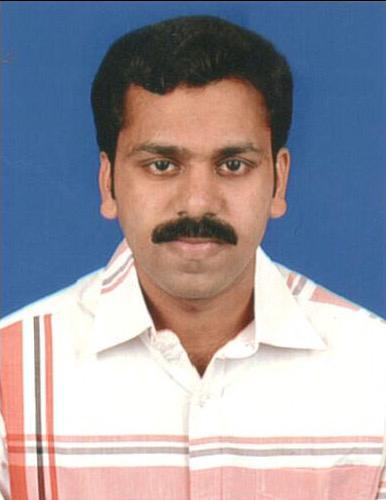 PREGITHMSc ( Nursing )Email: pregith.381098@2freemail.com  Nationality	: IndianDate of birth	: 07/01/1986Gender	: MaleMarital status : MarriedReligion	: ChristianLanguages KnownEnglish, Malayalam, Hindi, KannadaPassport DetailsDate of Expiry : 04/01/2027Visa DetailsVisa Status	: Visit VisaCurriculum VitaeOBJECTIVE:Seeking an opportunity to work with your esteemed institution contributing to the fulfillment of the institutional objectives by utilizing my skills and abilities & ensuring personal growth while being resourceful, innovative and flexible.FOR THE POST : PATIENT RELATION OFFICER / WARD CLERK/MEDICAL RECORD DEPARTMENTWORK EXPERIENCE SUMMARY:1. SIMONS NURSING ACADEMY,KERALA,INDIADuration	:	05/02/2014 to 15/03/2018 ( 4 YEARS )Designation	:	Administrative OfficerDepartment.	:	Administration2. APOLLO HOSPITAL,AHMEDABAD,INDIADuration	:	09/02/2009 to 26/03/2010Designation	:	Staff NurseWorking Section	:	Medical SurgicalCERTIFICATIONS:Registered NurseMedical codingPROFESSIONAL QUALIFICATIONS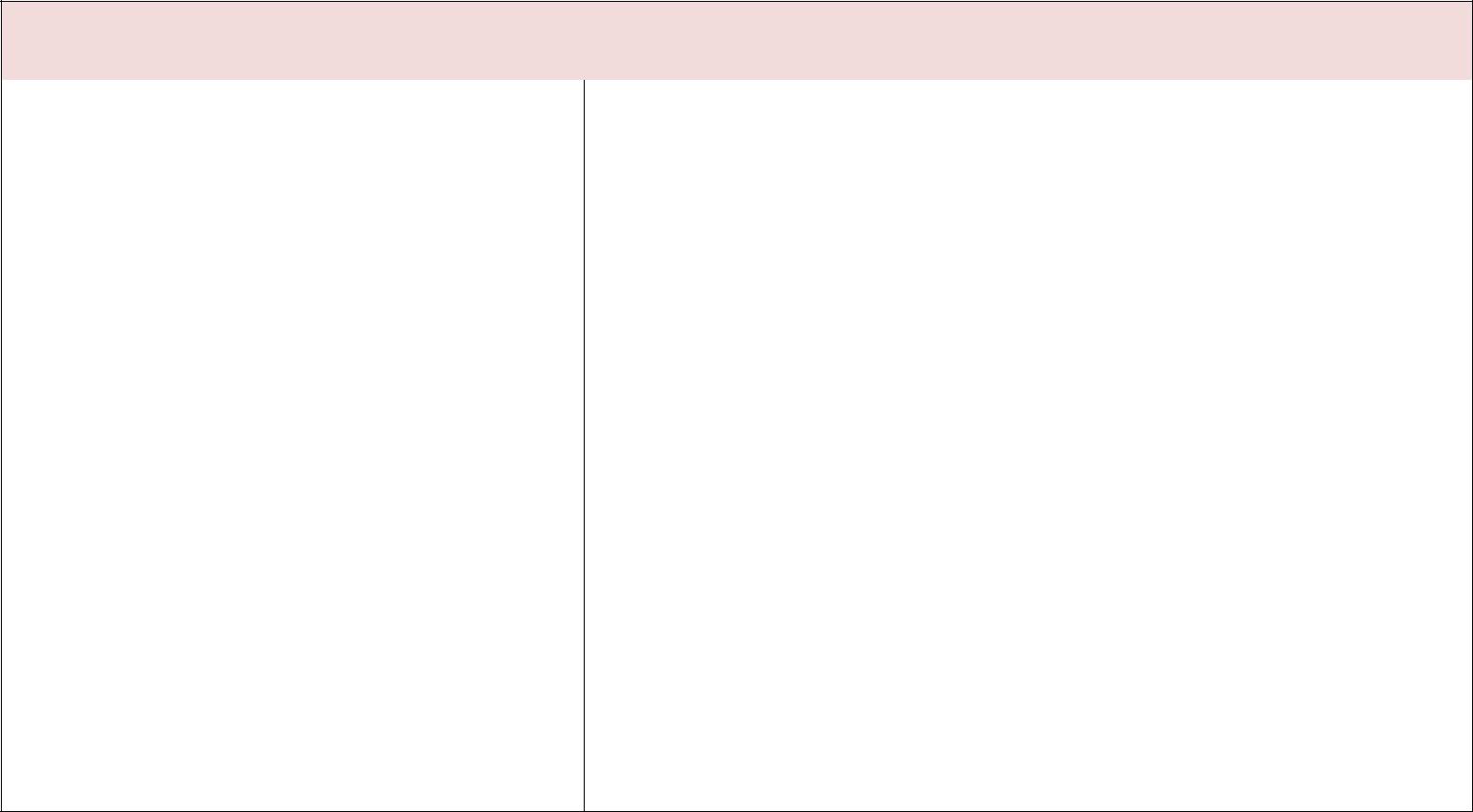 PROFESSIONAL REGISTRATION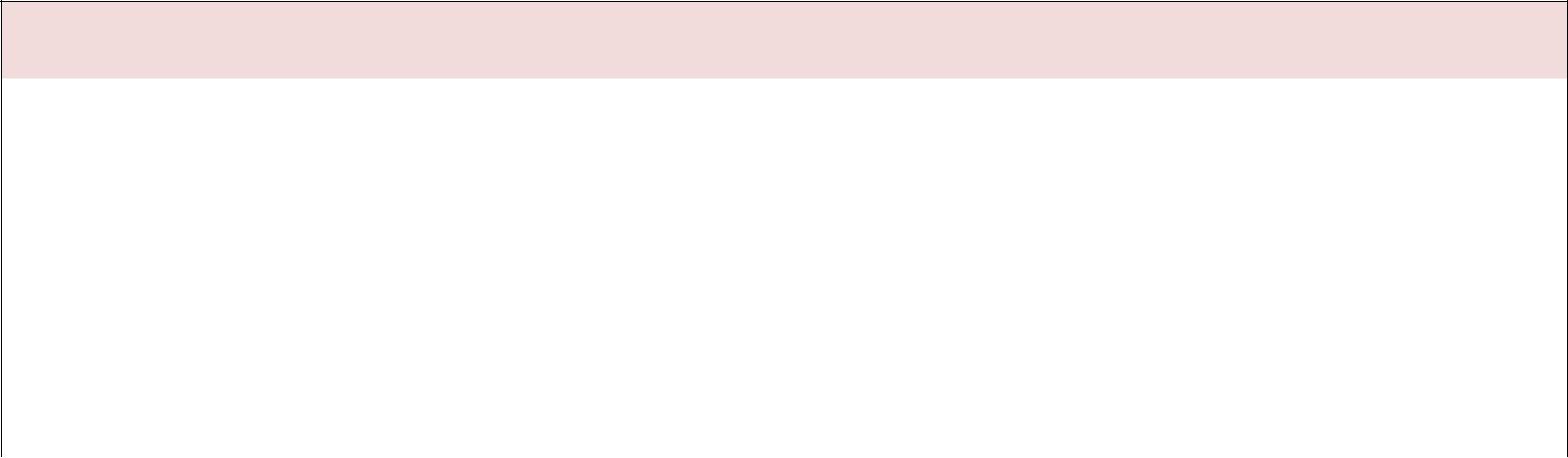 EMPLOYMENT HISTORY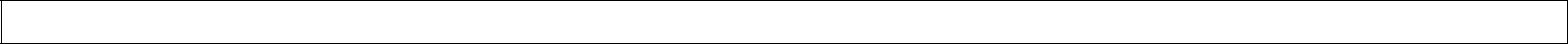 Worked as a Administrative officer in Simons Academy,kottayam,kerala from February 05,2014 to March 15,2018.Simons Academy is an education institution for nurses to prepare HAAD,DHA,NCLEX & all Prometric exams.Worked as a staff nurse in Apollo Hospital,Ahmedabad from February 09,2009 to March 26 ,2018.Apollo Hospital is 400 bed HospitalSKILLS AND STRENGTHProficiency in MS officeMaintaining Records and ReportsOral and written skills in communicationTyping speed conformed to 45WPMConfident and Self motivatedCan work under pressureKnowledge about medical terminolgyAbility to organize and implement work related activitiesKnowledge about Medical Record filesEXPERINCEACQUIRED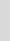 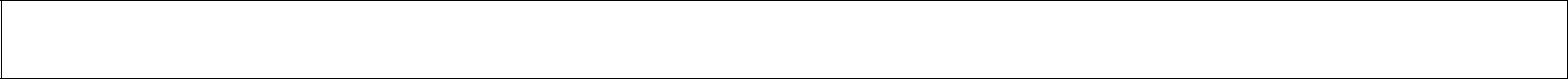 General Administrative dutiesHandled Receptionist dutiesMaintained Files of EmployeesMaintained Attendance ManagementCoordination and Implementation of office proceduresHandled external or internal communication systemsManaging other clerical staffOrganizing and arranging meetings and classesTeaching students-HAAD,DHA,PROMETRICJoining and seperation formalities of employeesPROFESSIONAL SKILLS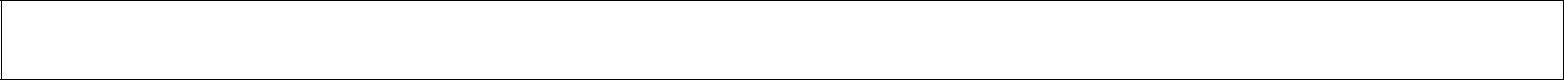 Assess overall needs of patients & allocate the available resourcesLeads nursing assisstants to provide optimal nursing careAssisst with orientation and introduction of new staffReceiving the patient,Medical administrationPerformance of CPRManaging medical and surgical casesAssisted various proceduresMaintained all medical record files of patientsCERTIFICATION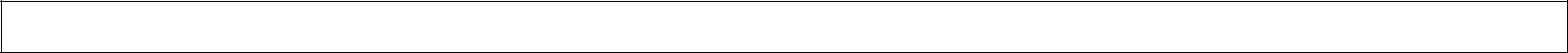 Advanced Certification in Medical Coding,Medical BillingCOMPUTER KNOWLEDGE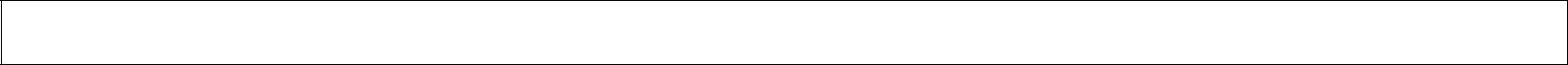 MS office : word,power point,ExcelTyping speed to 40 wpmWindows operating system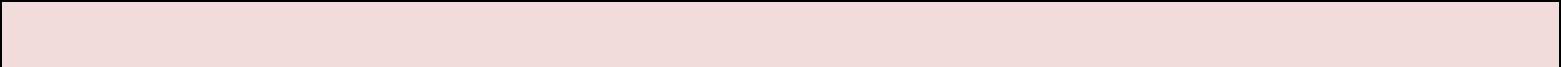 DeclarationI do here by declare that the above furnished details are true to best of my knowledge.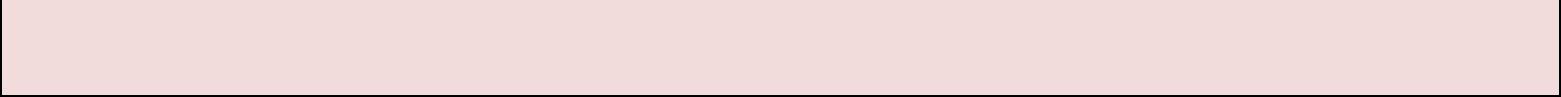 Place of Issue: TrivandrumDate of Issue: 05/01/2017Siddaganga College of Nursing, BangaloreRajiv Gandhi University of Health SciencesMSc NursingDuration of Study: 2004 – 2008BSc NursingAnirudh College Of Nursing,BangaloreRajiv Gandhi University of Health SciencesDuration of Study: 2004 – 2008TypeLicense No.CountryDate of IssueExpirationTypeLicense No.CountryDate of IssueDateDateKarnataka Nursing005919India10 February 2014Life Longcouncil( MSc Nursing)005919India10 February 2014Life Longcouncil( MSc Nursing)Karnataka Nursing17446India01st  April 2009Life Longcouncil( BSc Nursing)17446India01st  April 2009Life Longcouncil( BSc Nursing)